เอกสารรายงานผลการดำเนินงานของกิจกรรมที่สอดคล้องกับการเสริมสร้างค่านิยมหลักของคนไทย 12 ประการ๑.ชื่อกิจกรรมหลัก 	  ค่ายคุณธรรมจริยธรรม***กิจกรรมหลัก หมายถึง กิจกรรมที่โรงเรียนพิจารณาเองว่า เมื่อดำเนินกิจกรรมนี้จะส่งผลต่อการเสริมสร้างค่านิยมหลักของคนไทย ๑๒ ประการ ให้เลือกเฉพาะที่ดีที่สุด ๑- ๒ กิจกรรมเท่านั้นรายงานผลกิจกรรมทั้ง ๒ กิจกรรมไม่เกิน ๒ หน้ากระดาษ แล้วแนบไฟล์ส่งกลับมาในเว็บ๑.๑  วัตถุประสงค์	๑.นักเรียนมีคุณลักษณะที่พึงประสงค์ตามหลักสูตร	๒. นักเรียนมีความเอื้ออาทรผู้อื่น และกตัญญูกตเวทีต่อผู้มีพระคุณ  	๓. นักเรียนยอมรับความคิด และวัฒนธรรมที่แตกต่าง๔. นักเรียนตระหนัก รู้คุณค่า ร่วมอนุรักษ์และพัฒนาสิ่งแวดล้อม ๑.๒ วิธีการดำเนินงานนำนักเรียนระดับชั้นมัธยมศึกษาปีที่ ๑ ร่วมโครงการเข้าค่ายคุณธรรมจริยธรรม โดยเน้นกระบวนการกิจกรรมที่สอดคล้องกับค่านิยมหลักของคนไทย ๑๒  ประการ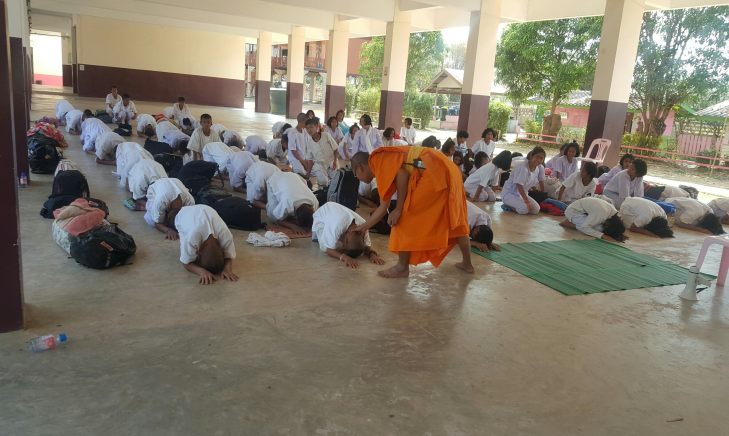 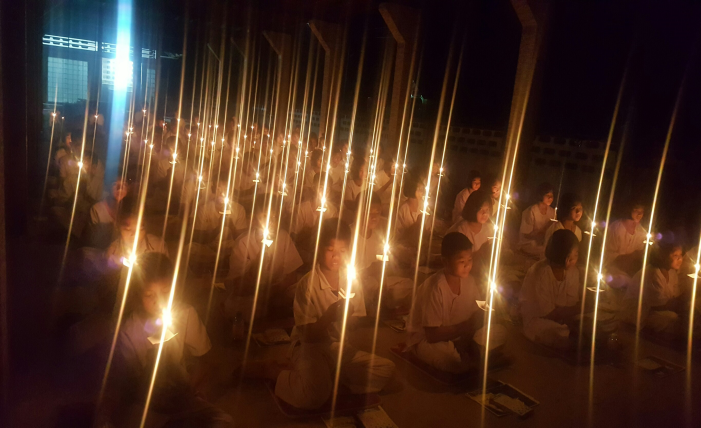 ๑.๓ ผลการดำเนินงาน	นักเรียนได้เรียนรู้และปฏิบัติตามค่านิยมหลักของคนไทย 12  ประการ ซึ่งผลการประเมินตามกระบวนการทางด้านพฤติกรรมของนักเรียนผ่านเกณฑ์ประเมินในเกณฑ์ดีทุกคน	กิจกรรมหลักที่ ๑ดำเนินการสอดคล้อง	 ครบ ๑๒ ประการ		 ไม่ครบผู้รายงานข้อมูล		           		               ผู้รับรองข้อมูล             (นางสาวนัฐกานต์  พรมมา)				        (นายเคนวิทย์  เหตุเกษ)  ผู้รับผิดชอบโครงการโรงเรียนบ้านโคกทุ่งน้อย		  ตำแหน่ง ผู้อำนวยการโรงเรียนบ้านโคกทุ่งน้อย     	   โทร.๐๙๑-๔๑๘๗๐๖๙				                   โทร. ๐๙๕-๑๖๘๔๑๑๙    